ЗВІТпро діяльність депутата Сумської міської ради VІІ скликанняБурбики Віталія Олександровичана виборчому окрузі №5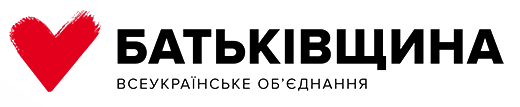 З метою інформування виборців про свою діяльність, отримання зворотньої інформації, залучення громадян до розв’язання  проблем місцевого значення та відповідно до ст.10 Закону України  ”Про Статус депутатів місцевих рад”,  подаю звіт про свою депутатську роботу за 2017 рік.   За мною, як за депутатом Сумської міської ради VІІ скликання, закріплено територіальний виборчий округ № 5 в м. Суми, до якого відносяться наступні адреси:вул. Горького: 15, 17, 19; вул. Комунарів, вул. Нижньохолодногірська: 10; вул. Реміснича: 15, 21–25; вул. Рози Люксембург,вул. Холодногірська: 30 к.1, 33 к.1–39, 42–45; пров. Білоусівський, пров. Комунарів, проїзд Білоусівський; вул. Металургів: 7; вул. Праці: 1–28, 31, 37–39; вул. Реміснича: 19, 31–31 к.А; вул. Холодногірська: 41, 49–111, 141–153; пров. Подольний; вул. Горького: 45, 49; вул. Жукова: 1; вул. Металургів: 4, 14–16, 24, 30, 32 к.Б–32А; вул. Реміснича: 6 к.А, 10 к.А, 12/2; вул.1-ша Новопоселенська.У своїй діяльності керувався Конституцією України, Законами України «Про місцеве самоврядування в Україні», «Про статус депутатів місцевих рад», «Про звернення громадян», регламентом Сумської міської ради та іншими нормативно-правовими актами. Є членом постійної комісії з питань законності, взаємодії з правоохоронними органами, запобігання та протидії корупції, місцевого самоврядування, регламенту, депутатської діяльності та етики, з питань майна комунальної власності та приватизації Сумської міської ради.ДІЯЛЬНІСТЬ ДЕПУТАТА Присутність на сесіях міської ради – 14\14.Участь у постійних комісіях – 25\27.Запитів подано на розгляд –16.Звернення розглянуто та надана відповідь – 23. Запити:Коригування транспортної схеми з урахуванням потреб жителів Фрунзенського району.Створення скверу «Бузковий парк» та присвоєння йому статусу рекреаційної зони.Освітлення вул. Комунарів 18-А.Питання ремонту бойлеру в гуртожитку по вул. Праці.Щодо приведення до належного стану майданчиків для збору твердопаливних відходів у відповідності з діючими нормами.Вжиття заходів щодо розкрадання майна ПАТ «Центроліт».Щодо необхідності будівництва мосту з вул. Нижньохолодногірська на вул. Лугову.Встановлення дорожніх знаків та оновлення дорожньої розмітки по вул. Нижньохолодногірська.Закінчення ремонту дороги по вул. Праці.ВСТАНОВЛЕНО:Тротуар між вул. Лермонтова - вул. Бикова.Освітлення по вул. Бикова.Тротуар до дитячого садку «Веснянка» по вул. Н. Холодногірська, 45.Євродвір та освітлення над під'їздами по вул. Реміснича, 25 (4 під'їзда).Дитячі майданчики по вул. Реміснича, 31 та Горького, 25.Тротуар по непарній стороні по вул. Реміснича від вул. Бикова до вул. Металургів.НАПРЯМКИ ВИТРАЧАННЯ ДЕПУТАТСЬКИХ КОШТІВ:Прийом громадян: Щомісяця (2-й Четвер)  з 17:00 по 19:00  у приміщенні Бібліотечної філії №17, вул. Горького, 23/1.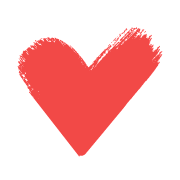 